Publicado en  el 28/10/2015 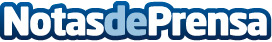 Más de 13.700 euros recaudados para comprar el cuadro de Sorolla ‘Almendro en flor’El objetivo de la campaña, a falta de 20 días de su final, es reunir los 43.000 € que cuesta el cuadro | Las donaciones pueden efectuarse a través de la página web www.verkami.com	Llegados al ecuador de la primera campaña para que la ciudadanía participe en la compra de un cuadro de Sorolla se han recaudado 13.760 euros. Aún quedan 20 días para cumplir el reto de reunir 43.000 euros, que servirán para adquirir la obra original de Joaquín Sorolla Almendro en flor para la colección del Museo Nacional dedicado al pintor.Datos de contacto:Nota de prensa publicada en: https://www.notasdeprensa.es/mas-de-13-700-euros-recaudados-para-comprar-el_1 Categorias: Nacional Artes Visuales Sociedad Entretenimiento http://www.notasdeprensa.es